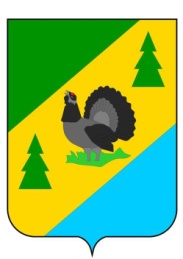 РОССИЙСКАЯ ФЕДЕРАЦИЯИРКУТСКАЯ ОБЛАСТЬАЛЗАМАЙСКОЕ МУНИЦИПАЛЬНОЕ ОБРАЗОВАНИЕДУМАРЕШЕНИЕ № 95г. Алзамайот 16 ноября 2023 г.                   О внесении изменений в  решение Думы Алзамайского муниципального образования от 16.12.2021 г. № 12 «Об утвержденииположения о муниципальном жилищномконтроле в Алзамайском муниципальном образовании»В соответствии с Федеральным законом от 6 октября 2003 года № 131-ФЗ «Об общих принципах организации местного самоуправления в Российской Федерации», Федеральным законом от 31.07.2020 года № 248-ФЗ «О государственном контроле (надзоре) и муниципальном контроле в Российской Федерации», руководствуясь статьей 48 Устава Алзамайского муниципального образования ДУМА РЕШИЛА:	1. Внести изменения в решение Думы Алзамайского муниципального образования от 16.12.2021 г. № 12 «Об утверждении положения о муниципальном жилищном контроле в Алзамайском муниципальном образовании», изложив Приложение № 1 в новой редакции (прилагается).	2. Опубликовать настоящее решение в газете «Вестник Алзамайского муниципального образования» и разместить на официальном сайте Алзамайского муниципального образования в сети Интернет.	3. Настоящее решение вступает в силу с момента его официального опубликования.Председатель Думы Алзамайского                              муниципального образования                                                                                Д.Г. ШабановГлава Алзамайского муниципального образования                                                                                 А.В. Лебедев                                                          Приложение № 1к Положению о муниципальном жилищном контроле в  Алзамайском муниципальном образованииПеречень индикаторов риска нарушения обязательных требований, используемых для определения необходимости проведения внеплановых проверок при осуществлении муниципального жилищного контроля в Алзамайском муниципальном образовании1. Поступление в администрацию Алзамайского муниципального образования  обращений гражданина или организации, являющихся собственниками помещений в многоквартирном доме, в котором есть жилые помещения муниципального жилищного фонда, граждан, являющихся пользователями жилых помещений муниципального жилищного фонда в многоквартирном доме, информации от органов государственной власти, органов местного самоуправления, из средств массовой информации о наличии в деятельности контролируемого лица хотя бы одного отклонения от следующих обязательных требований к:а) порядку осуществления перевода жилого помещения муниципального жилищного фонда в нежилое помещение; б) порядку осуществления перепланировки и (или) переустройства жилых помещений муниципального жилищного фонда в многоквартирном доме;в) порядку содержания и использования общего имущества в МКД;г) использованию и сохранности муниципального жилищного фонда.2. Поступление в администрацию Алзамайского муниципального образования  в течение трех месяцев подряд двух и более протоколов общего собрания собственников помещений в многоквартирном доме, в котором есть жилые помещения муниципального жилищного фонда, содержащих решения по аналогичным вопросам повестки дня.